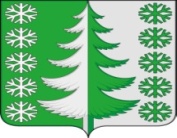 Ханты-Мансийский автономный округ – ЮграХанты-Мансийский муниципальный районмуниципальное образованиесельское поселение ВыкатнойАДМИНИСТРАЦИЯ СЕЛЬСКОГО ПОСЕЛЕНИЯПОСТАНОВЛЕНИЕот 07.05.2024	                        № 57п. ВыкатнойО внесении изменений в постановление администрации сельского поселения Выкатной от 11.05.2017 № 22 «О своевременном оповещении и информировании населения об угрозе возникновения или возникновении чрезвычайных ситуаций»В соответствии с Федеральным законом от 06.10.2003 № 131-ФЗ «Об общих принципах организации местного самоуправления в Российской Федерации», постановлением Правительства Российской Федерации от 12.03.2024 № 288 «О внесении изменений в некоторые акты Правительства Российской Федерации», и в связи с кадровыми изменениями:1. Внести в приложение 1 к постановлению администрации сельского поселения Выкатной от 11.05.2017 года № 22 «О своевременном оповещении и информировании населения об угрозе возникновения или возникновении чрезвычайных ситуаций» следующее изменения:1.1. Пункт 2 дополнить пунктом 2.1 следующего содержания:«2.1. Основными мероприятиями по гражданской обороне, осуществляемыми в целях решения задачи, связанной с оповещением населения об опасностях, возникающих при военных конфликтах или вследствие этих конфликтов, а также при чрезвычайных ситуациях природного и техногенного характера, являются:- создание, реконструкция и поддержание в состоянии постоянной готовности к использованию систем оповещения населения, в том числе муниципальных и локальных систем оповещения населения;- установка специализированных технических средств оповещения и информирования населения в местах массового пребывания людей;- комплексное использование средств единой сети электросвязи Российской Федерации, сетей и средств радио-, проводного и телевизионного вещания, а также других технических средств передачи информации;- сбор информации и обмен ею.».2. Приложение 2 к постановлению администрации сельского поселения Выкатной от 11.05.2017 № 22 изложить в новой редакции согласно приложению к настоящему постановлению.3. Настоящее постановление вступает в силу после его официального опубликования (обнародования), за исключением пункта 1.1, который вступает в силу с 1 сентября 2024 года.Глава сельскогопоселения Выкатной                                                                   Н.Г. ЩепёткинПриложениек постановлению администрациисельского поселения Выкатнойот 07.05.2024 № 57«Приложение 2к постановлению администрациисельского поселения Выкатнойот 11.05.2017 № 22Составкомиссии по предупреждению и ликвидации чрезвычайных ситуацийи обеспечению пожарной безопасности».Щепёткин Николай Герольдович глава сельского поселения Выкатной, председатель комиссииВорожбит Ксения Николаевна главный специалистЧлены комиссии:Члены комиссии:Себергешев Владимир Николаевичспециалист по вопросам благоустройства и работы с населениемАлиев Фанис Ахметсалимовичмастер МП ЖЭК-3 п. Выкатной (по согласованию)Першин Александр Витальевичмастер МП ЖЭК-3 с. Тюли (по согласованию)Белова Ольга Викторовнадиректор МКОУ ХМР «СОШ им. Героя Советского Союза П.А. Бабичева п. Выкатной» (по согласованию)Пуминова Анастасия Александровназаместитель директора по дошкольному образованию МКОУ ХМР «ООШ с. Тюли»                        (по согласованию)Кукарских Кира Владимировнадепутат с. Тюли (по согласованию)Лозвина Юлия Николаевнадиректор МУК «Сельский дом культуры и досуга» п. Выкатной (по согласованию)Щепеткина Элла Руслановна заведующая ФАП п. Выкатной(по согласованию)Хайрудинова Алсу Асхатовназаведующая ФАП с. Тюли(по согласованию)Фокин Константин Евгеньевичначальник пожарной команды филиала «Центроспас-Югория» п. Выкатной (по согласованию)Волокитин Игорь Сергеевичначальник пожарной команды филиала «Центроспас-Югория» с. Тюли (по согласованию)Собольников Петр РоальдовичИП Глава КФХ с.Тюли, (по согласованию)